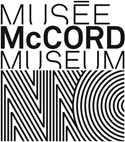 Formulaire de demande de recherche  Research Request Form
	reference.mccord@mccord-stewart.caSecteur d’intérêt/ Area of interest (X)Motif de la recherche   -   Purpose of research (≈50 mots – 50 words)Sujet de recherche   -   Research topic   (≈150 mots – 150 words)          Conditionnel à vos recherches au Musée McCord  	      Conditions applying to your research at the McCord Museum* Pour toute question au sujet des reproductions, droits d’utilisation et droits d’auteur, veuillez communiquer votre demande par courriel à l’adresse / * Regarding reproduction, access rights and copyrights, please contact photo@mccord-stewart.caIdentificationNom, PrénomLast Name, First NameTitre et affiliationTitle and affiliationAdresse postaleMailing addressNo de téléphoneTelephone #CourrielE-mailArchives textuellesTextual ArchivesEthnologie et archéologie Ethnology & Archeology Archives photographiquesPhotographic ArchivesArts décoratifs Decorative Arts Peintures, dessins et estampesPaintings, Prints & DrawingsCostumes et textilesCostume & Textiles BibliothèqueLibraryAutre : ______________Other : ______________Les références et/ ou photographies prises au Musée McCord doivent être utilisées à des fins de recherche exclusivement et ne doivent pas, par conséquent, être publiées ou reproduites sans l’autorisation du Musée McCord*. Lors de la citation d’un objet ou d’un document du Musée McCord, veuillez mentionnez vos sources en suivant le modèle référentiel suivant : Auteur, titre du document ou nom d’objet, date, Musée McCord, cote complèteNous vous prions de respecter les renseignements personnels contenus dans les documents consultés.Veuillez mentionner la référence du « Musée McCord » et la contribution du personnel consulté (si justifié) dans les rapports de recherche, publications ou tout autre produit de diffusion. Nous apprécierions grandement qu’une copie de ces produits nous soit envoyée. References and/ or photos taken are for research purposes only and may not be published or duplicated without the McCord Museum’s  authorization*. When citing an object or a document from the McCord Museum collections, please use the following reference model: Author, Title of document or Object name, date, McCord Museum, classification mark Please respect personal information contained in the consulted documents.Please acknowledge the « McCord Museum » and the appropriate staff member (if warranted) in research reports, publications and other outreach products. We would greatly appreciate receiving a copy of those products.Signature :Employé chargé de la demande : Staff member in charge of request :Date :Employé chargé de la demande : Staff member in charge of request :